Home learning Website listThese websites are all fantastic to keep your children learning in these uncertain times https://www.twinkl.co.ukTwinkl is the ‘go to’ for teachers. They have kindly opened the doors to all for the duration of school closure and have given a code ‘UKTWINKLHELPS’ to access everything free for a month in the event of school closure. www.phonicsplay.co.ukThis website is usually a subscription based website and is a firm favourite with year one. They have a huge range of fun phonics games for all levels in the Early years and KS1http://www.oxfordowl.co.ukA great website from the makers of the Biff and Chip books. There are some simple maths games and access to a huge range of ORT books. Very useful. www.topmarks.co.uk This is the best website I have found. It has a search facility to find activities orsupport for everything from understanding the need for sand and water play to tips on helping your child read. The section on learning numbers through play is particularly good. You can also use the search facility for links to other educational websites.www.ictgames.co.ukProbably the best website on the net for literacy and numeracy. A firm favourite with the children in year one. This website also has games and activities suitable for reception through to year 2. I have posted a poster specifically for this website in our files section on teams. www.mathszone.co.uk This website has a lot of maths games covering many different areas of the subjectfrom simple addition and subtraction through to reflection and rotational symmetryand many activities suitable for your older child.http://www.familymathstoolkit.org.uk/activities-for-childrenAdvice and activities on how to help your child with maths at home. Some lovely activities which mean the children might not even realise they are practicing their maths skills!http://www.ixl.com This is an American with some fantastic maths games and activities grouped into topics. This is a wonderful site to help with difficulties in specific areas of mathematical understanding.http://www.primaryhomeworkhelp.co.uk This is a wonderful primary school website which has games and information on a range of subjects.www.ictgames.com This is a fantastic website with some simple literacy activities. The gameswill need your support to set up and talk through.www.crickweb.co.uk This website has links to games and activities from Kindergarten right through to theend of key stage two. There are some really simple literacy and numeracy gameswhich your children will really enjoy.https://www.bbc.co.uk/teach/A collection of resources to support learning in all areas of the curriculum. www.getepic.com Kids books and moviesThis is a great website and appwith lots of books. Whilst it is a subscription app you get the first month free. I would recommend using for the free month and then making your own decision. www.wowscience.co.uk Quite a few ideas for free activities which the children could access at home. Use the ‘Activities’ section to find the best activities for home learning.https://bpes.bp.com/resources/listBP provides some nice introductory videos for Science, Geography and Design TechnologyLess educational - more fun!www.funbrain.comA website with stories to read and games to play. You can browse by age level www.activityvillage.co.uk A website with activities galore colouring in pages, origami, recipe ideas and doodle books. This website will give you thousands of ideas to keep the children busy. Sadly many of the printable resources are now part of the members only section.http://mrspancake.comA collection of delightful activities it even has some step by step instructions for fantastic origami modals including a brilliant section on paper planes.https://www.kiddle.co Kiddle is a child friendly search engine by goodle. A great place to find out about particular topics whilst staying safe online.www.natgeokids.com National Geographic for kids has some stunning images and interactive games and colouring books.  A lovely site for children to learn more about animals, wildlife and the world around them.www.nasa.gov/kidsclub Fun facts and games about space. www.code.orgThere are courses and games for learning how to code on this great website. All courses are free of charge and have a really good range of levels. Ideas for physical exercise at home https://www.cosmickids.comFantastic fun yoga stories for children. Will keep them entertained when they need down time!https://www.bbc.co.uk/sport/football/supermoversWe have had SUCH FUN with the super movers this term the children love dancing and hardly notice that they are learning at the same time. I challenge to to complete the ‘Position and Direction with the Hip Hop Granny’!www.gonoodle.com Music and mindfulness for children. It’s an American website with lots of fabulous dance routines and guided mindfulness sessions. The chicken dance is a particular favourite in Year One!Apps I am really sorry but I don’t know if many of these are available for android. Teach your monster to readA fantastic app which the children really love. It has a mixture of phonics and whole word games aimed at supporting reading. http://itunes.apple.com/gb/app/jungle-time-learn-how-to-tell/id366422129?mt=8 Jungle Time. A great app to help your child with telling the time.https://itunes.apple.com/gb/app/forest-phonics/id581746397?mt=8A wonderful app to support phonics and word building skills. Fantastic.http://itunes.apple.com/gb/app/abc-pocketphonics-letter-sounds/id299342927?mt=8          abc pocket phonicsThis is a wonderful app based on Letters and Sounds, the phonics teaching programme used throughout many UK schools. I can’t praise this enough.http://itunes.apple.com/gb/app/times-tables-squeebles-multiplication/id366347095?mt=8squeebles multiplication. A great app to help with multiplication. https://itunes.apple.com/gb/app/motion-math-zoom/id451793073?mt=8  and https://itunes.apple.com/gb/app/motion-math-hungry-fish/id483049169?mt=8These aim to improve your child’s understanding of place value and number bonds. Both are really good games and are suitable for your older children too. The developer ‘motion maths’ have made a number of apps for older mathematicians too. https://itunes.apple.com/gb/app/sing-your-times-tables-percy/id394677739?mt=8Percy Parker is a wonderful times tables app for the end of year one onwards. It teaches them their times tables in a really enjoyable way – but the songs will stay in your head!Bee-BotYou might have heard your children talk about the Bee-Bot at school - it's often used in our classrooms to teach children about control programming and directions in maths. This lovely app version is good fun and free!Reading Raven - recommended to meAn engaging app that teaches children phonics with a step-by step programme, one lesson at a time. We love the clear letter sounds as you click on each letter. It's also engaging with fab illustrations to hold a child's interest as they learn.£2.99 Meteor Math - recommended to meAn 'explosive' maths challenge with an arcade game feel - find two numbers to make the answer shown on the planet and watch as they explode! The game gets faster as you go up through the levels and it becomes exciting and challenges children to solve the sums more quickly. A great way of improving speed of mental maths.twinkl phonicsA wonderful app aimed at improving phonics. This app covers all phases of letters and sounds.Internet SafetyAlways remember to monitor your children when using the internet. Whilst these links are all checked there are some websites which aren’t as lovely.I hope that you have found this list of activities useful. If you find any additional sites which others might enjoy please let me know so that I can continue to support ICT learning and fun at home with regularly updated lists.                                        Off screen ideas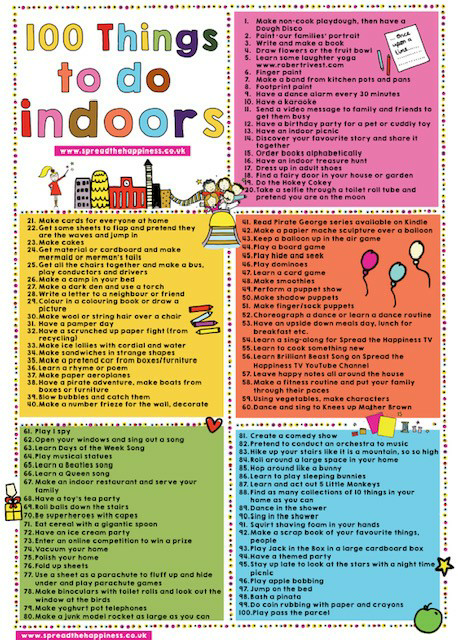 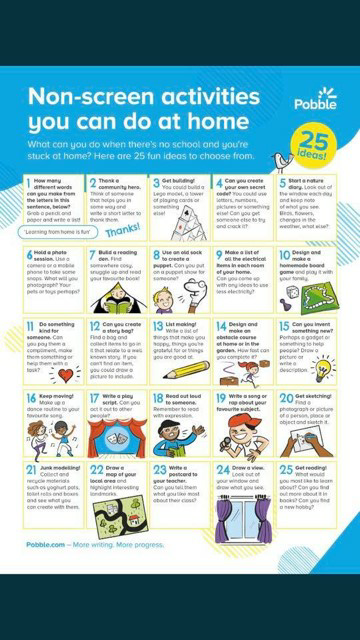 